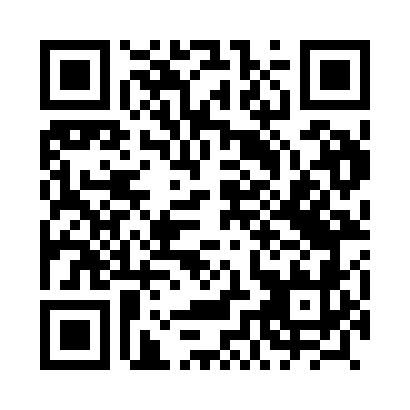 Prayer times for Grzegorz, PolandWed 1 May 2024 - Fri 31 May 2024High Latitude Method: Angle Based RulePrayer Calculation Method: Muslim World LeagueAsar Calculation Method: HanafiPrayer times provided by https://www.salahtimes.comDateDayFajrSunriseDhuhrAsrMaghribIsha1Wed2:305:1112:425:518:1510:462Thu2:295:0912:425:538:1710:473Fri2:285:0712:425:548:1810:484Sat2:275:0512:425:558:2010:495Sun2:275:0312:425:568:2210:506Mon2:265:0112:425:578:2410:507Tue2:254:5912:425:588:2510:518Wed2:244:5712:425:598:2710:529Thu2:244:5612:426:008:2910:5210Fri2:234:5412:426:018:3010:5311Sat2:224:5212:426:028:3210:5412Sun2:214:5012:426:038:3410:5413Mon2:214:4912:426:048:3510:5514Tue2:204:4712:426:058:3710:5615Wed2:194:4512:426:068:3910:5716Thu2:194:4412:426:078:4010:5717Fri2:184:4212:426:088:4210:5818Sat2:184:4112:426:098:4410:5919Sun2:174:3912:426:098:4510:5920Mon2:164:3812:426:108:4711:0021Tue2:164:3612:426:118:4811:0122Wed2:154:3512:426:128:5011:0123Thu2:154:3412:426:138:5111:0224Fri2:154:3312:426:148:5211:0325Sat2:144:3112:426:158:5411:0326Sun2:144:3012:426:158:5511:0427Mon2:134:2912:436:168:5711:0528Tue2:134:2812:436:178:5811:0529Wed2:134:2712:436:188:5911:0630Thu2:124:2612:436:189:0011:0731Fri2:124:2512:436:199:0211:07